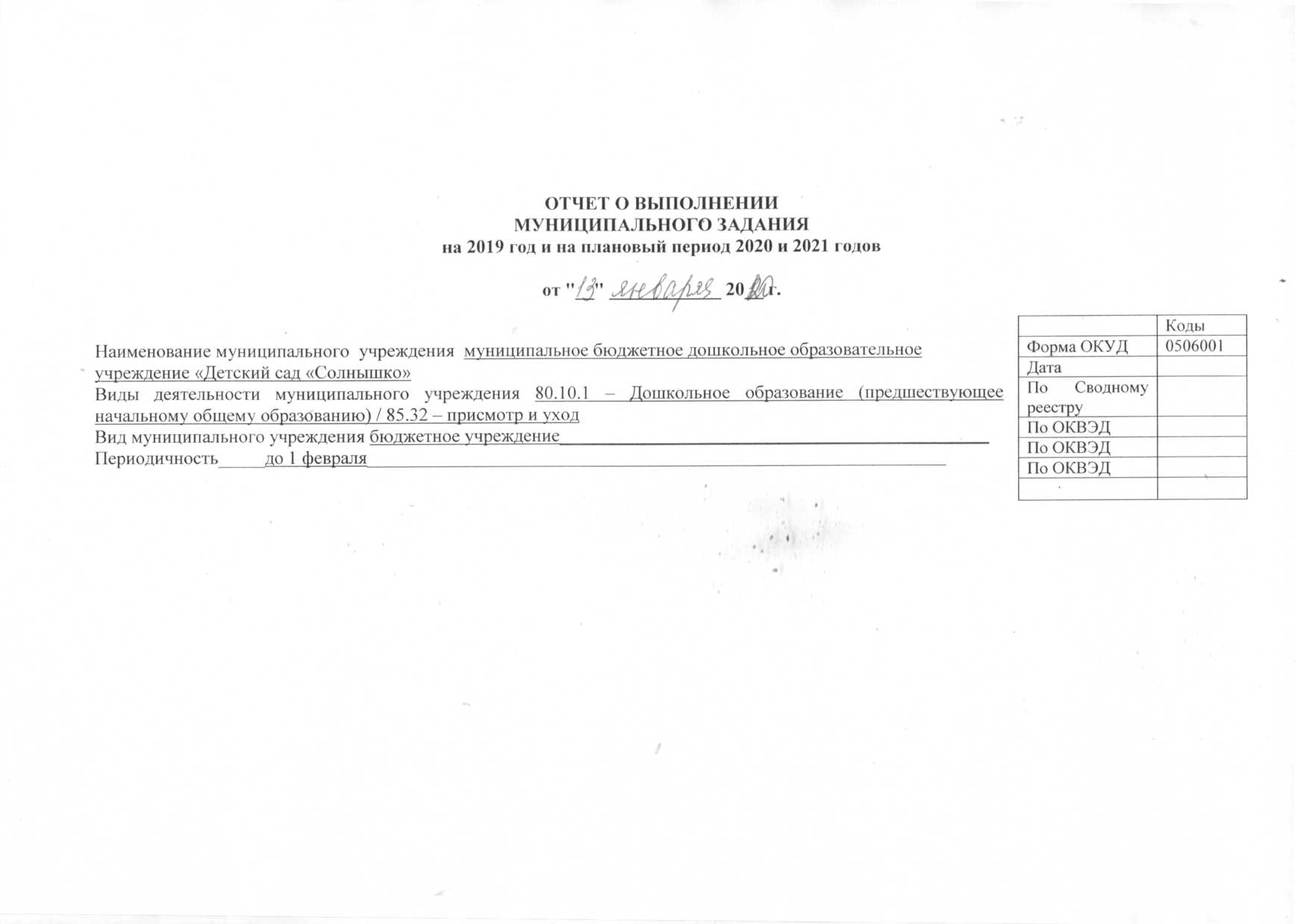 Часть 1. Сведения об оказываемых муниципальных услугах <1>Раздел 1Услуга 11.1. Наименование муниципальной услуги  реализация основных общеобразовательных программ дошкольного образования                                            	1.2. Категории потребителей муниципальной услуги физические лица в возрасте до 3 лет1.3. Сведения о фактическом достижении показателей, характеризующих объем и  (или) качество муниципальной услуги:1.3.1. Сведения о фактическом достижении показателей, характеризующих качество муниципальной услуги:3.2.  Сведения  о фактическом достижении показателей, характеризующих объем муниципальной услуги:Услуга 2Наименование муниципальной услуги  реализация основных общеобразовательных программ дошкольного образования    Категории потребителей муниципальной услуги физические лица в возрасте от 3 до 8 лет3. Сведения о фактическом достижении показателей, характеризующих объем и  (или) качество муниципальной услуги:3.1. Сведения о фактическом достижении показателей, характеризующих качество муниципальной услуги:3.2.  Сведения  о фактическом достижении показателей, характеризующих объем муниципальной услуги:Раздел 2Услуга11. Наименование муниципальной услуги    присмотр и уход		2. Категории потребителей муниципальной услуги    физические лица за исключением льготных категорий 3. Сведения о фактическом достижении показателей, характеризующих объем и (или) качество муниципальной услуги:3.1. Сведения о фактическом достижении показателей, характеризующих качество муниципальной услуги:3.2.  Сведения  о фактическом достижении показателей, характеризующих объем муниципальной услуги:Услуга 21. Наименование муниципальной услуги    присмотр и уход		2. Категории потребителей муниципальной услуги    дети-сироты и дети, оставшиеся без попечения родителей                 3. Сведения о фактическом достижении показателей, характеризующих объем и (или) качество муниципальной услуги:3.1. Сведения о фактическом достижении показателей, характеризующих качество муниципальной услуги: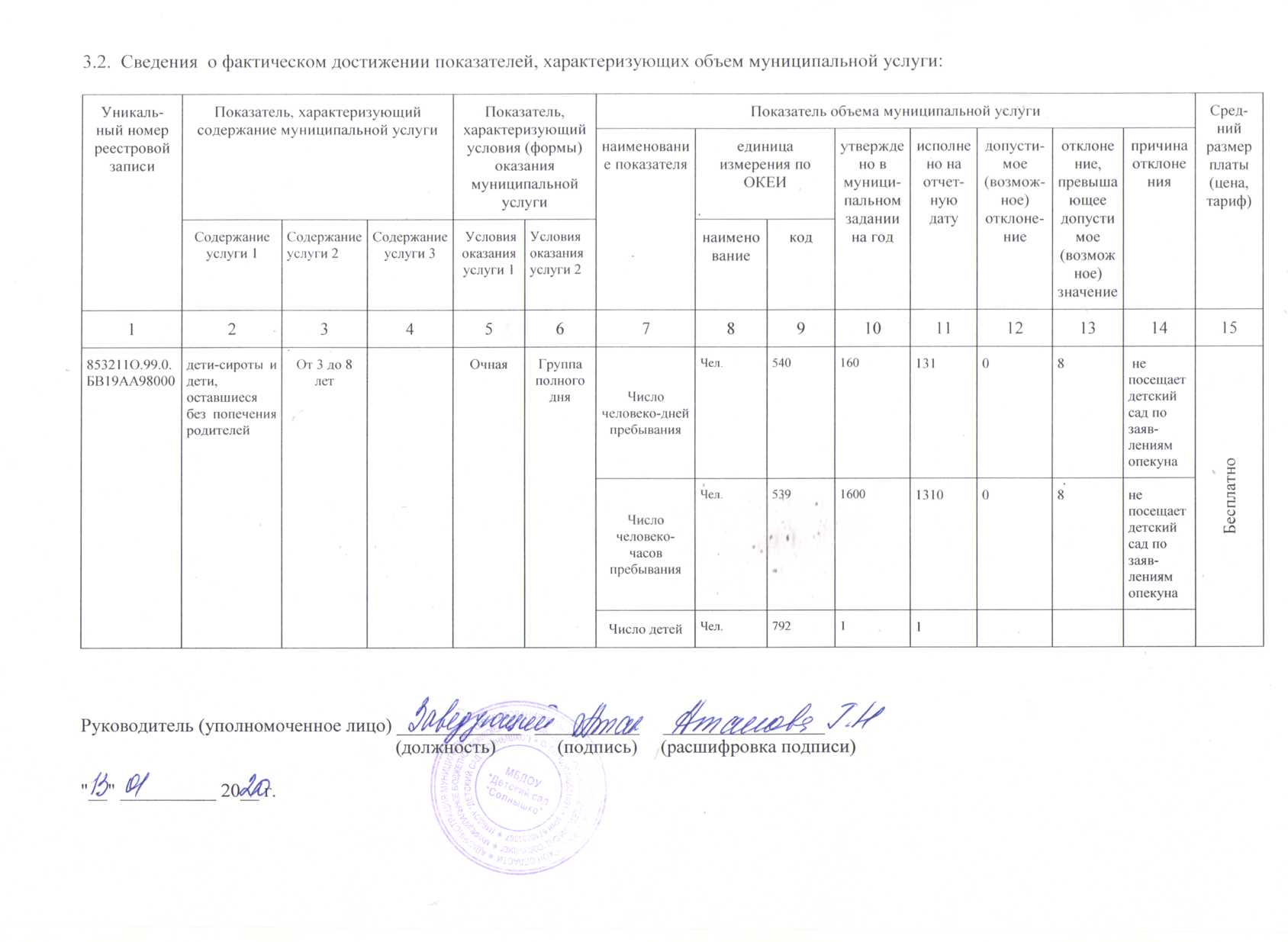 Уникальный номер по базовому (отраслевому) перечню801011О.99.0.БВ24ДП02000Уникальный номер реестровой записиПоказатель, характеризующий содержание муниципальной услугиПоказатель, характеризующий содержание муниципальной услугиПоказатель, характеризующий содержание муниципальной услугиПоказатель, характеризующий условия (формы) оказания муниципальной услугиПоказатель, характеризующий условия (формы) оказания муниципальной услугиПоказатель качества муниципальной услугиПоказатель качества муниципальной услугиПоказатель качества муниципальной услугиПоказатель качества муниципальной услугиПоказатель качества муниципальной услугиПоказатель качества муниципальной услугиПоказатель качества муниципальной услугиПоказатель качества муниципальной услугиУникальный номер реестровой записиПоказатель, характеризующий содержание муниципальной услугиПоказатель, характеризующий содержание муниципальной услугиПоказатель, характеризующий содержание муниципальной услугиПоказатель, характеризующий условия (формы) оказания муниципальной услугиПоказатель, характеризующий условия (формы) оказания муниципальной услугиНаимено-вание показателяединица измерения по ОКЕИединица измерения по ОКЕИутверждено в муниципальном задании на годисполнено на отчетную датудопустимое (возможное) отклонениеотклонение, превышающее допустимое (возможное) значениепричина отклоненияУникальный номер реестровой записиСодержание услуги 1Содержание услуги 2Содержание услуги 3 Условия оказания услуги 1Условия оказания услуги 2Наимено-вание показателянаименованиекодутверждено в муниципальном задании на годисполнено на отчетную датудопустимое (возможное) отклонениеотклонение, превышающее допустимое (возможное) значениепричина отклонения1234567891011121314801011О.99.0.БВ24ДП02000Не указаноНе указанодо 3 летОчная Группа полного дняДоля воспитанников, освоивших основную образовательную программу дошкольного образования%744не менее 100 10000нет801011О.99.0.БВ24ДП02000Не указаноНе указанодо 3 летОчная Группа полного дняУдовлетворённость качеством предоставляемой услуги%744не менее 809200нетУникальный номер реестровой записиПоказатель, характеризующий содержание муниципальной услугиПоказатель, характеризующий содержание муниципальной услугиПоказатель, характеризующий содержание муниципальной услугиПоказатель, характеризующий условия (формы)оказания муниципальной услугиПоказатель, характеризующий условия (формы)оказания муниципальной услугиПоказатель объема муниципальной услугиПоказатель объема муниципальной услугиПоказатель объема муниципальной услугиПоказатель объема муниципальной услугиПоказатель объема муниципальной услугиПоказатель объема муниципальной услугиПоказатель объема муниципальной услугиПоказатель объема муниципальной услугиСредний размер платы (цена, тариф)Уникальный номер реестровой записиПоказатель, характеризующий содержание муниципальной услугиПоказатель, характеризующий содержание муниципальной услугиПоказатель, характеризующий содержание муниципальной услугиПоказатель, характеризующий условия (формы)оказания муниципальной услугиПоказатель, характеризующий условия (формы)оказания муниципальной услугинаименование показателяединица измерения по ОКЕИединица измерения по ОКЕИутверждено вмуници-пальном задании на годисполнено на отчетную датуДопусти-мое (возмож-ное) отклоне-ниеОтклоне-ние, превышающее допусти-мое (возмож-ное) значениепричина отклоненияСредний размер платы (цена, тариф)Уникальный номер реестровой записиСодержание услуги 1Содержание услуги 2Содержание услуги 3 Условия оказания услуги 1Условия оказания услуги 2наименование показателяНаимено-ваниекодутверждено вмуници-пальном задании на годисполнено на отчетную датуДопусти-мое (возмож-ное) отклоне-ниеОтклоне-ние, превышающее допусти-мое (возмож-ное) значениепричина отклоненияСредний размер платы (цена, тариф)123456789101112131415801011О.99.0.БВ24ДП02000Не указаноНе указанодо 3 летОчнаяГруппа полного дняКоличество воспитанников до 3 летЧел.7923525019отсутс-твие в  очереди детей  до 3 летбесплатно801011О.99.0.БВ24ДП02000Не указаноНе указанодо 3 летОчнаяГруппа полного дняЧисло человеко-дней обученияЧел.540560029400%17 Дети не посеща-ют детс-кий сад по заяв-лениям родите-лейбесплатноУникальный номер по базовому (отраслевому) перечню801011О.99.0.БВ24ДН82000Уникальный номер реестровой записиПоказатель, характеризующий содержание муниципальной услугиПоказатель, характеризующий содержание муниципальной услугиПоказатель, характеризующий содержание муниципальной услугиПоказатель, характеризующий условия (формы) оказания муниципальной услугиПоказатель, характеризующий условия (формы) оказания муниципальной услугиПоказатель качества муниципальной услугиПоказатель качества муниципальной услугиПоказатель качества муниципальной услугиПоказатель качества муниципальной услугиПоказатель качества муниципальной услугиПоказатель качества муниципальной услугиПоказатель качества муниципальной услугиПоказатель качества муниципальной услугиУникальный номер реестровой записиПоказатель, характеризующий содержание муниципальной услугиПоказатель, характеризующий содержание муниципальной услугиПоказатель, характеризующий содержание муниципальной услугиПоказатель, характеризующий условия (формы) оказания муниципальной услугиПоказатель, характеризующий условия (формы) оказания муниципальной услугиНаимено-вание показателяединица измерения по ОКЕИединица измерения по ОКЕИутверждено в муниципальном задании на годисполнено на отчетную датудопустимое (возможное) отклонениеотклонение, превышающее допустимое (возможное) значениепричина отклоненияУникальный номер реестровой записиСодержание услуги 1Содержание услуги 2Содержание услуги 3 Условия оказания услуги 1Условия оказания услуги 2Наимено-вание показателянаименованиекодутверждено в муниципальном задании на годисполнено на отчетную датудопустимое (возможное) отклонениеотклонение, превышающее допустимое (возможное) значениепричина отклонения1234567891011121314801011О.99.0.БВ24ДН82000Не указаноНе указанодо 8 летОчная Группа полного дняДоля воспитанников, освоивших основную образовательную программу дошкольного образования%744не менее 100 10000нет801011О.99.0.БВ24ДН82000Не указаноНе указанодо 8 летОчная Группа полного дняУдовлетворённость качеством предоставляемой услуги%744не менее 809600нетУникальный номер реестровой записиПоказатель, характеризующий содержание муниципальной услугиПоказатель, характеризующий содержание муниципальной услугиПоказатель, характеризующий содержание муниципальной услугиПоказатель, характеризующий условия (формы)оказания муниципальной услугиПоказатель, характеризующий условия (формы)оказания муниципальной услугиПоказатель объема муниципальной услугиПоказатель объема муниципальной услугиПоказатель объема муниципальной услугиПоказатель объема муниципальной услугиПоказатель объема муниципальной услугиПоказатель объема муниципальной услугиПоказатель объема муниципальной услугиПоказатель объема муниципальной услугиСредний размер платы (цена, тариф)Уникальный номер реестровой записиПоказатель, характеризующий содержание муниципальной услугиПоказатель, характеризующий содержание муниципальной услугиПоказатель, характеризующий содержание муниципальной услугиПоказатель, характеризующий условия (формы)оказания муниципальной услугиПоказатель, характеризующий условия (формы)оказания муниципальной услугинаименование показателяединица измерения по ОКЕИединица измерения по ОКЕИУтвержде-но вмуници-пальном задании на годисполнено на отчетную датуДопусти-мое (возмож-ное) отклоне-ниеОтклоне-ние, превышающее допусти-мое (возмож-ное) значениепричина отклоненияСредний размер платы (цена, тариф)Уникальный номер реестровой записиСодержание услуги 1Содержание услуги 2Содержание услуги 3 Условия оказания услуги 1Условия оказания услуги 2наименование показателяНаимено-ваниекодУтвержде-но вмуници-пальном задании на годисполнено на отчетную датуДопусти-мое (возмож-ное) отклоне-ниеОтклоне-ние, превышающее допусти-мое (возмож-ное) значениепричина отклоненияСредний размер платы (цена, тариф)123456789101112131415801011О.99.0.БВ24ДН82000Не указаноНе указанодо 8 летОчнаяГруппа полного дняКоличество воспитанни-ков до 8 летЧел.792115119Отсутствие детей с 3 до 8 лет в очередибесплатно801011О.99.0.БВ24ДН82000Не указаноНе указанодо 8 летОчнаяГруппа полного дняЧисло человеко-дней обученияЧел.5401840013438017Дети не посеща-ют детс-кий сад по заяв-лениям родите-лейбесплатноУникальный номер по базовому (отраслевому) перечню853211О.99.0.БВ19АА62000Уникальный номер реестровой записиПоказатель, характеризующий содержание муниципальной услугиПоказатель, характеризующий содержание муниципальной услугиПоказатель, характеризующий содержание муниципальной услугиПоказатель, характеризующий условия (формы) оказания муниципальной услугиПоказатель, характеризующий условия (формы) оказания муниципальной услугиПоказатель качества муниципальной услугиПоказатель качества муниципальной услугиПоказатель качества муниципальной услугиПоказатель качества муниципальной услугиПоказатель качества муниципальной услугиПоказатель качества муниципальной услугиПоказатель качества муниципальной услугиПоказатель качества муниципальной услугиУникальный номер реестровой записиПоказатель, характеризующий содержание муниципальной услугиПоказатель, характеризующий содержание муниципальной услугиПоказатель, характеризующий содержание муниципальной услугиПоказатель, характеризующий условия (формы) оказания муниципальной услугиПоказатель, характеризующий условия (формы) оказания муниципальной услугинаименование показателяединица измерения по ОКЕИединица измерения по ОКЕИутверждено в муниципаль-ном задании на годисполнено на отчетную датуДопусти-мое (возмож-ное) отклоне-ниеОтклоне-ние, превышающее допусти-мое (возмож-ное) значениепричина отклоне-нияУникальный номер реестровой записиСодержание услуги 1Содержание услуги 2Содержание услуги 3 Условия оказания услуги 1Условия оказания услуги 2наименование показателяНаимено-ваниекодутверждено в муниципаль-ном задании на годисполнено на отчетную датуДопусти-мое (возмож-ное) отклоне-ниеОтклоне-ние, превышающее допусти-мое (возмож-ное) значениепричина отклоне-ния1234567891011121314853211О.99.0.БВ19АА62000физические лица за исключениемльготныхкатегорийНе указаноНе указаноОчная Группа полного дняУдовлетворённость качеством предоставляемой услугиднине менее 80%9400нет853211О.99.0.БВ19АА62000физические лица за исключениемльготныхкатегорийНе указаноНе указаноОчная Группа полного дняДоля выполнения натуральных норм по основным продуктам питанияпроцентне менее 95%9800нетУникаль-ный номер реестровой записиПоказатель, характеризующий содержание муниципальной услугиПоказатель, характеризующий содержание муниципальной услугиПоказатель, характеризующий содержание муниципальной услугиПоказатель, характеризующий условия (формы)оказания муниципальной услугиПоказатель, характеризующий условия (формы)оказания муниципальной услугиПоказатель объема муниципальной услугиПоказатель объема муниципальной услугиПоказатель объема муниципальной услугиПоказатель объема муниципальной услугиПоказатель объема муниципальной услугиПоказатель объема муниципальной услугиПоказатель объема муниципальной услугиПоказатель объема муниципальной услугиСред-ний размер платы (цена, тариф)Уникаль-ный номер реестровой записиПоказатель, характеризующий содержание муниципальной услугиПоказатель, характеризующий содержание муниципальной услугиПоказатель, характеризующий содержание муниципальной услугиПоказатель, характеризующий условия (формы)оказания муниципальной услугиПоказатель, характеризующий условия (формы)оказания муниципальной услугинаименование показателяединица измерения по ОКЕИединица измерения по ОКЕИутверждено вмуници-пальном задании на годисполнено на отчет-ную датудопусти-мое (возмож-ное) отклоне-ниеотклонение, превышающее допустимое (возможное) значениепричина отклоненияСред-ний размер платы (цена, тариф)Уникаль-ный номер реестровой записиСодержание услуги 1Содержание услуги 2Содержание услуги 3 Условия оказания услуги 1Условия оказания услуги 2наименование показателянаименованиекодутверждено вмуници-пальном задании на годисполнено на отчет-ную датудопусти-мое (возмож-ное) отклоне-ниеотклонение, превышающее допустимое (возможное) значениепричина отклоненияСред-ний размер платы (цена, тариф)123456789101112131415853211О.99.0.БВ19АА62000физические лица за исключениемльготныхкатегорийНе указаноОчнаяГруппа полного дняЧисло человеко-дней пребывания Чел.5402384016247022Дети не посеща-ют детс-кий сад по заяв-лениям родите-лей93,50853211О.99.0.БВ19АА62000физические лица за исключениемльготныхкатегорийНе указаноОчнаяГруппа полного дняЧисло человеко-часов пребывания Чел.539238400162470022Дети не посеща-ют детс-кий сад по заяв-лениям родите-лей93,50853211О.99.0.БВ19АА62000физические лица за исключениемльготныхкатегорийНе указаноОчнаяГруппа полного дняЧисло детейЧел.79214914393,50Уникальный номер по базовому (отраслевому) перечню853211О.99.0.БВ19АА98000Уникальный номер реестровой записиПоказатель, характеризующий содержание муниципальной услугиПоказатель, характеризующий содержание муниципальной услугиПоказатель, характеризующий содержание муниципальной услугиПоказатель, характеризующий условия (формы) оказания муниципальной услугиПоказатель, характеризующий условия (формы) оказания муниципальной услугиПоказатель качества муниципальной услугиПоказатель качества муниципальной услугиПоказатель качества муниципальной услугиПоказатель качества муниципальной услугиПоказатель качества муниципальной услугиПоказатель качества муниципальной услугиПоказатель качества муниципальной услугиПоказатель качества муниципальной услугиУникальный номер реестровой записиПоказатель, характеризующий содержание муниципальной услугиПоказатель, характеризующий содержание муниципальной услугиПоказатель, характеризующий содержание муниципальной услугиПоказатель, характеризующий условия (формы) оказания муниципальной услугиПоказатель, характеризующий условия (формы) оказания муниципальной услугинаименование показателяединица измерения по ОКЕИединица измерения по ОКЕИутверждено в муниципаль-ном задании на годисполнено на отчетную датуДопусти-мое (возмож-ное) отклоне-ниеОтклоне-ние, превышающее допусти-мое (возмож-ное) значениепричина отклоне-нияУникальный номер реестровой записиСодержание услуги 1Содержание услуги 2Содержа-ние услуги 3 Условия оказания услуги 1Условия оказания услуги 2наименование показателяНаимено-ваниекодутверждено в муниципаль-ном задании на годисполнено на отчетную датуДопусти-мое (возмож-ное) отклоне-ниеОтклоне-ние, превышающее допусти-мое (возмож-ное) значениепричина отклоне-ния1234567891011121314853211О.99.0.БВ19АА98000дети-сироты и дети, оставшиеся без попечения родителей                 От 3 до 8 летОчная Группа полного дняУдовлетворённость качеством предоставляемой услугиднине менее 80%10000нет853211О.99.0.БВ19АА98000дети-сироты и дети, оставшиеся без попечения родителей                 От 3 до 8 летОчная Группа полного дняДоля выполнения натуральных норм по основным продуктам питанияпроцентне менее 95%9800нет